Key Stage 1— Autumn 2nd– Guilty Guy Fawkes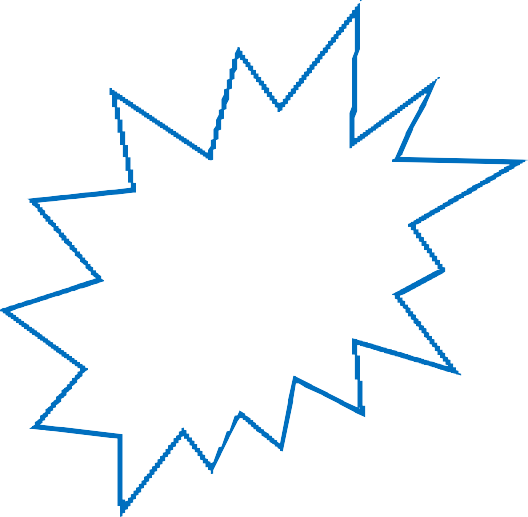 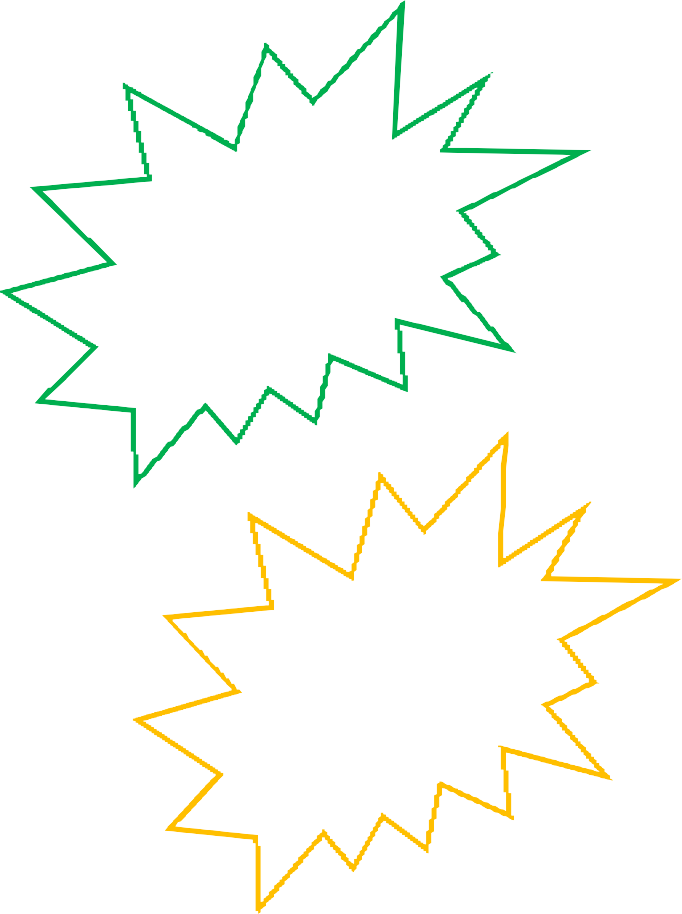 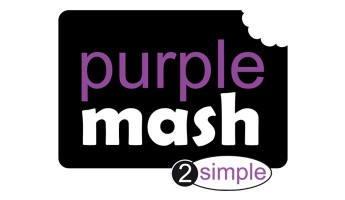 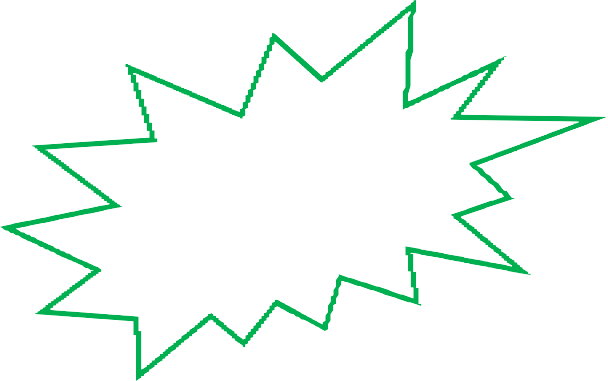 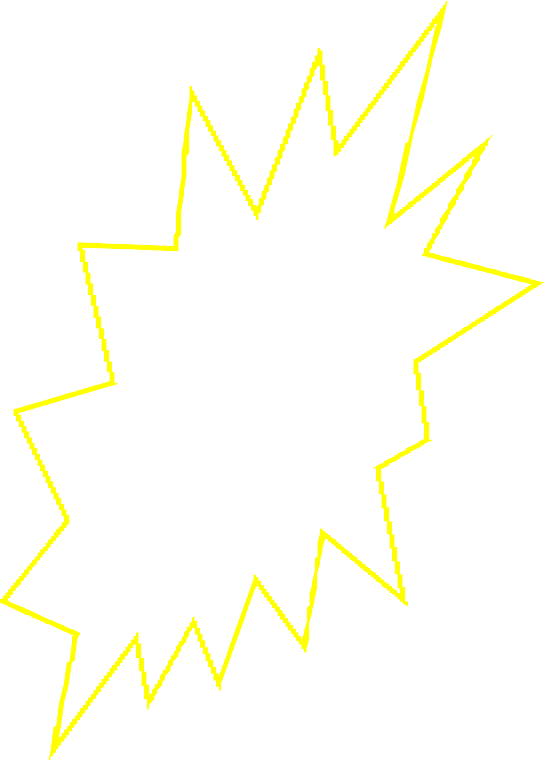 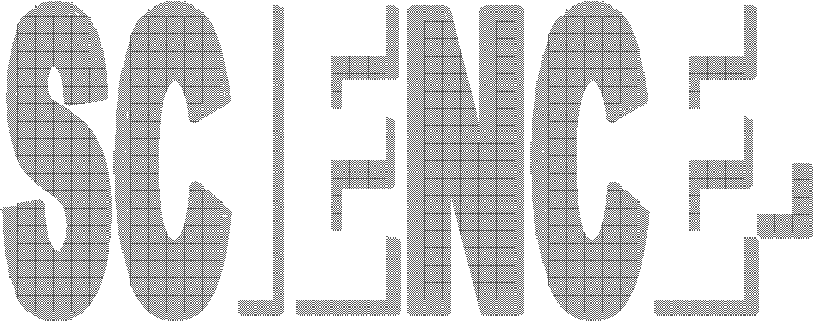 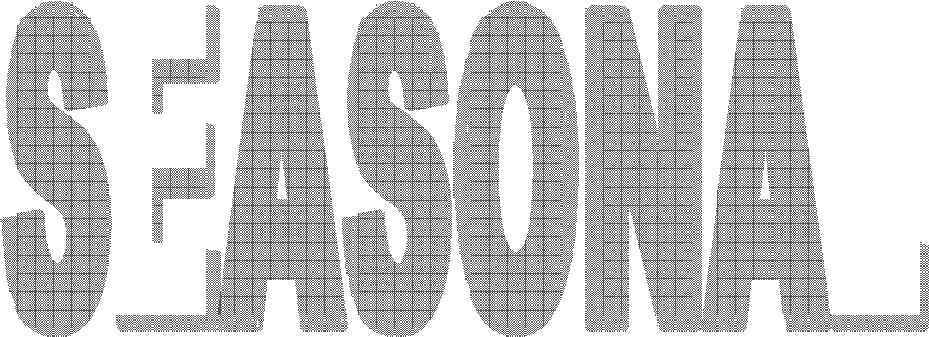 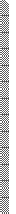 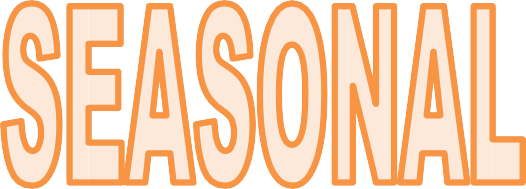 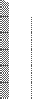 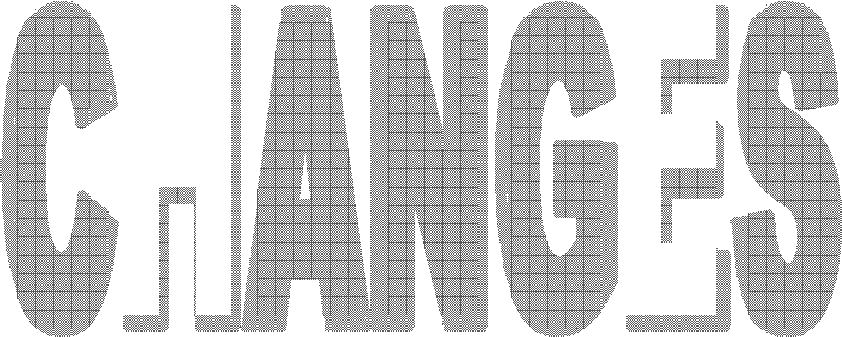 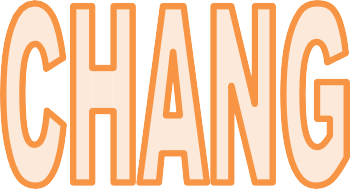 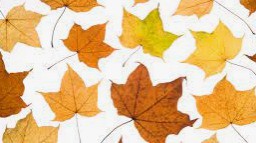 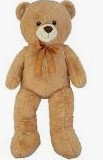 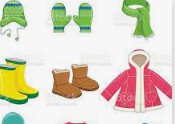 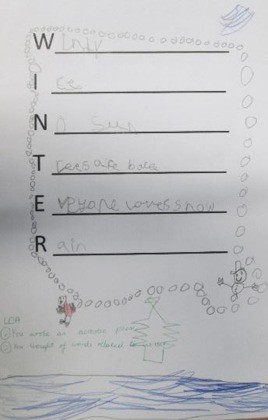 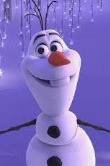 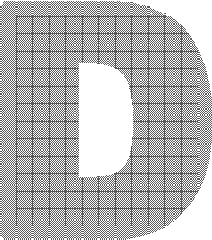 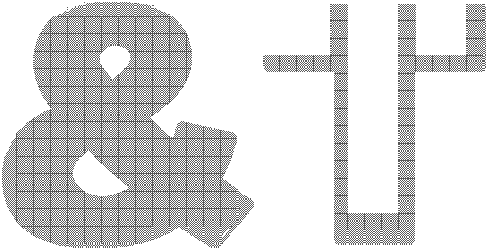 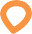 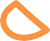 Session 2: Making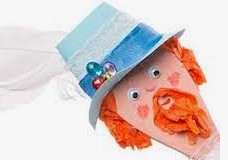 L.O: I am learning to select from and use a range of tools and equipment to perform practical tasks such as marking out, cutting, joining and finishing.We will be selecting the tools we need and will start to make our product.Session 3: MakingL.O: I am learning to select from and use a range of tools and equipment to perform practical tasks such as marking out, cutting, joining and finishing.We will be selecting the tools we need and will start to make our product.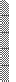 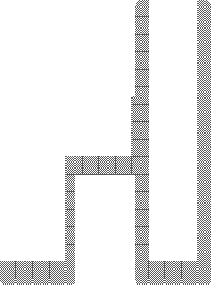 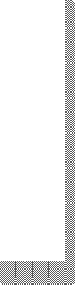 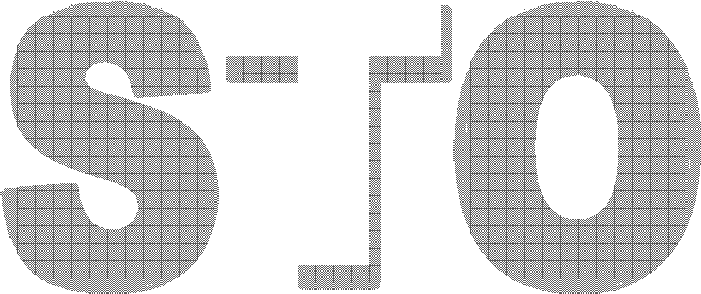 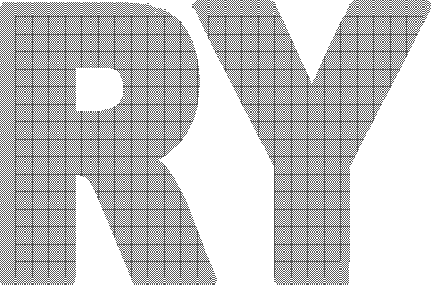 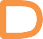 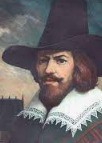 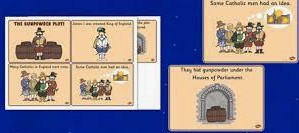 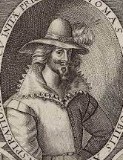 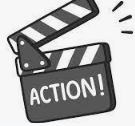 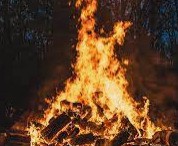 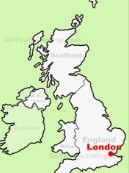 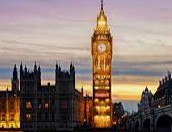 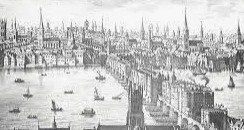 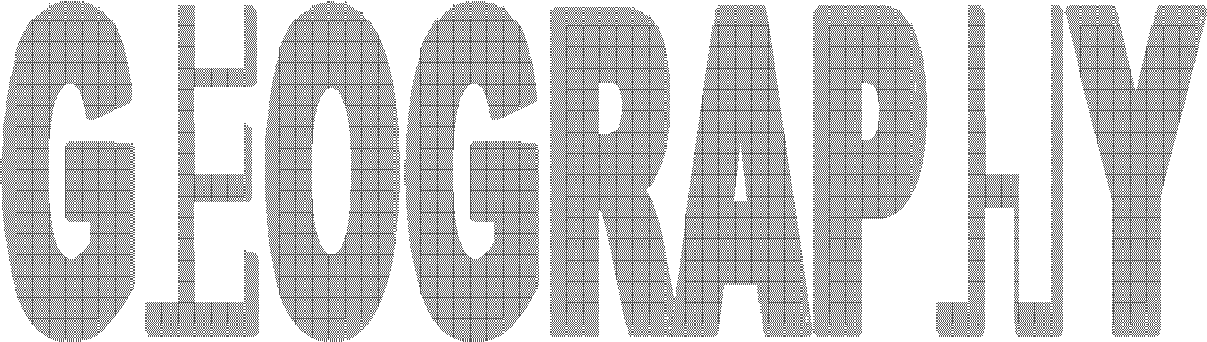 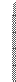 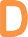 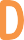 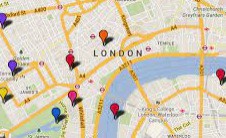 Week 1: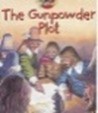 Week 2:Week 3: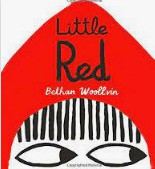 Week 4:Week 5: R.E Literacy Week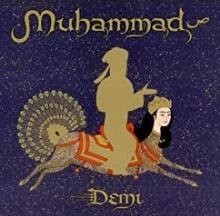 Week 6: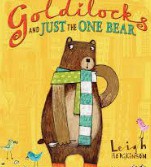 